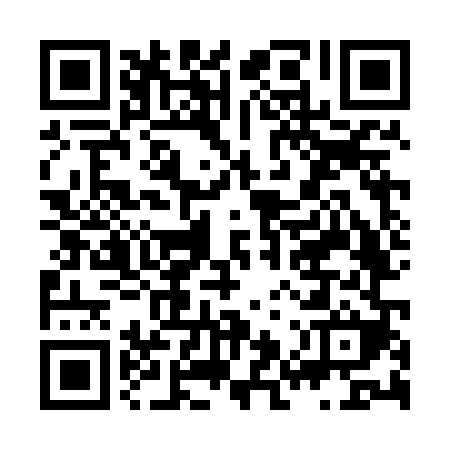 Prayer times for Banovce nad Ondavou, SlovakiaWed 1 May 2024 - Fri 31 May 2024High Latitude Method: Angle Based RulePrayer Calculation Method: Muslim World LeagueAsar Calculation Method: HanafiPrayer times provided by https://www.salahtimes.comDateDayFajrSunriseDhuhrAsrMaghribIsha1Wed3:005:1212:305:347:489:522Thu2:575:1112:305:357:509:543Fri2:545:0912:305:367:519:574Sat2:515:0712:305:377:539:595Sun2:485:0612:295:377:5410:026Mon2:455:0412:295:387:5510:047Tue2:435:0312:295:397:5710:078Wed2:405:0112:295:407:5810:099Thu2:375:0012:295:418:0010:1210Fri2:344:5812:295:428:0110:1411Sat2:314:5712:295:428:0210:1712Sun2:284:5512:295:438:0410:2013Mon2:254:5412:295:448:0510:2214Tue2:234:5212:295:458:0610:2515Wed2:204:5112:295:468:0810:2716Thu2:174:5012:295:468:0910:3017Fri2:144:4912:295:478:1010:3318Sat2:134:4712:295:488:1210:3519Sun2:124:4612:295:498:1310:3820Mon2:124:4512:295:498:1410:3921Tue2:114:4412:295:508:1510:3922Wed2:114:4312:295:518:1710:4023Thu2:114:4212:305:528:1810:4124Fri2:104:4112:305:528:1910:4125Sat2:104:4012:305:538:2010:4226Sun2:104:3912:305:548:2110:4227Mon2:094:3812:305:548:2210:4328Tue2:094:3712:305:558:2310:4329Wed2:094:3612:305:568:2410:4430Thu2:094:3612:305:568:2510:4431Fri2:084:3512:315:578:2610:45